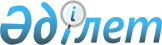 Қызылорда облысының Қазалы аудандық мәслихатының "2023-2025 жылдарға арналған Өркендеу ауылдық округінің бюджеті туралы" 2022 жылғы 23 желтоқсандағы № 353 шешіміне өзгерістер мен толықтыру енгізу туралыҚызылорда облысы Қазалы аудандық мәслихатының 2023 жылғы 12 мамырдағы № 44 шешімі
      Қызылорда облысы Қазалы аудандық мәслихаты ШЕШТІ:
      1. Қызылорда облысының Қазалы аудандық мәслихатының "2023-2025 жылдарға арналған Өркендеу ауылдық округінің бюджеті туралы" 2022 жылғы 23 желтоқсандағы № 353 шешіміне (Нормативтік құқықтық актілері мемлекеттік тіркеу тізімінде №176830 болып тіркелген) мынадай өзгерістер мен толықтыру енгізілсін:
      1-тармақ жаңа редакцияда жазылсын:
      "1. 2023-2025 жылдарға арналған Өркендеу ауылдық округінің бюджеті 1, 2, 3-қосымшаларға сәйкес, оның ішінде 2023 жылға мынадай көлемдерде бекітілсін:
      1) кірістер – 87799 мың теңге, оның ішінде:
      салықтық түсімдер – 1865 мың теңге;
      салықтық емес түсімдер – 24 мың теңге;
      негізгі капиталды сатудан түсетін түсімдер – 200 мың теңге.
      трансферттер түсімі – 85710 мың теңге;
      2) шығындар – 87973,2 мың теңге, оның ішінде;
      3) таза бюджеттік кредиттеу – 0;
      бюджеттік кредиттер – 0;
      бюджеттік кредиттерді өтеу – 0;
      4) қаржы активтерімен операциялар бойынша сальдо – 0;
      қаржы активтерін сатып алу – 0;
      мемлекеттің қаржы активтерін сатудан түсетін түсімдер – 0;
      5) бюджет тапшылығы (профициті) – -174,2 мың теңге;
      6) бюджет тапшылығын қаржыландыру (профицитті пайдалану) – 174,2 мың теңге;
      қарыздар түсімі – 0;
      қарыздарды өтеу – 0;
      бюджет қаражатының пайдаланылатын қалдықтары – 174,2 мың теңге. ".
      2. Көрсетілген шешімнің 1, 4-қосымшалары осы шешімнің 1, 2-қосымшаларына сәйкес жаңа редакцияда жазылсын.
      3. Осы шешімнің 3-қосымшасына сәйкес көрсетілген шешім 5-қосымшамен толықтырылсын
      4. Осы шешім 2023 жылғы 1 қаңтардан бастап қолданысқа енгізіледі. 2023 жылға арналған Өркендеу ауылдық округінің бюджеті 2023 жылға арналған аудандық бюджетте Өркендеу ауылдық округі бюджетіне аудандық бюджет қаражаты есебінен берілетін нысаналы трансферттер Өркендеу ауылдық округінің бюджетіне жоғары тұрған бюджеттерден бөлінген, 2022 жылы нысаналы трансферттердің қаржы жылы ішінде пайдаланылмаған (түгел пайдаланылмаған) сомасын аудандық бюджетке қайтару сомасы
					© 2012. Қазақстан Республикасы Әділет министрлігінің «Қазақстан Республикасының Заңнама және құқықтық ақпарат институты» ШЖҚ РМК
				
      Қазалы аудандық мәслихатының төрағасы 

Ғ.Әліш
Қазалы аудандық мәслихатының
2023 жылғы "12" мамырдағы
№ 44 шешіміне 1-қосымшаҚазалы аудандық мәслихатының
2022 жылғы "23" желтоқсандағы
№ 353 шешіміне 1-қосымша
Санаты
Санаты
Санаты
Санаты
Сомасы, мың теңге
Сыныбы
Сыныбы
Сыныбы
Сомасы, мың теңге
Кіші сыныбы
Кіші сыныбы
Сомасы, мың теңге
Атауы
Сомасы, мың теңге
1. Кірістер
87799
1
Салықтық түсімдер
1865
01
Табыс салығы
240
2
Жеке табыс салығы
240
04
Меншiкке салынатын салықтар
1622
1
Мүлiкке салынатын салықтар
82
3
Жер салығы
50
4
Көлiк құралдарына салынатын салық
1490
05
Тауарларға, жұмыстарға және қызметтер көрсетуге салынатын ішкі салықтар
3
3
Табиғи және басқа ресурстарды пайдаланғаны үшін түсетін түсімдер
3
2
Салықтық емес түсімдер
24
01 
Мемлекеттік меншіктен түсетін кірістер
24
5
Мемлекет меншігіндегі мүлікті жалға беруден түсетін кірістер
24
3
Негізгі капиталды сатудан түсетін түсімдер
200
03
Жерді және материалдық емес активтерді сату
200
1
Жерді сату
200
4
Трансферттердің түсімдері
85710
02
Мемлекеттiк басқарудың жоғары тұрған органдарынан түсетiн трансферттер
85710
3
Аудандардың (облыстық маңызы бар қаланың) бюджетінен трансферттер
85710
Функционалдық топ
Функционалдық топ
Функционалдық топ
Функционалдық топ
Бюджеттік бағдарламалардың әкiмшiсi
Бюджеттік бағдарламалардың әкiмшiсi
Бюджеттік бағдарламалардың әкiмшiсi
Бағдарлама
Бағдарлама
Атауы
2. Шығындар
87973,2
01
Жалпы сипаттағы мемлекеттiк көрсетілетін қызметтер
44814
124
Аудандық маңызы бар қала, ауыл, кент, ауылдық округ әкімінің аппараты
44814
001
Аудандық маңызы бар қала, ауыл, кент, ауылдық округ әкімінің қызметін қамтамасыз ету жөніндегі қызметтер
44814
07
Тұрғын үй-коммуналдық шаруашылық
13296
124
Аудандық маңызы бар қала, ауыл, кент, ауылдық округ әкімінің аппараты
13296
008
Елді мекендердегі көшелерді жарықтандыру
3496
009
Елді мекендердің санитариясын қамтамасыз ету
592
011
Елді мекендерді абаттандыру мен көгалдандыру
9208
08
Мәдениет, спорт, туризм және ақпараттық кеңістiк
28748
124
Аудандық маңызы бар қала, ауыл, кент, ауылдық округ әкімінің аппараты
28748
006
Жергілікті деңгейде мәдени-демалыс жұмысын қолдау
28748
12
Көлiк және коммуникация
1115
124
Аудандық маңызы бар қала, ауыл, кент, ауылдық округ әкімінің аппараты
1115
045
Аудандық маңызы бар қалаларда, ауылдарда, кенттерде, ауылдық округтерде автомобиль жолдарын күрделі және орташа жөндеу
1115
15
Трансферттер
0,2
124
Аудандық маңызы бар қала, ауыл, кент, ауылдық округ әкімінің аппараты
0,2
048
Пайдаланылмаған (толық пайдаланылмаған) нысаналы трансферттерді қайтару
0,2
3. Таза бюджеттік кредиттеу
0
Бюджеттік кредиттер
0
Бюджеттік кредиттерді өтеу
0
4. Қаржы активтері мен операциялар бойынша сальдо
0
Қаржы активтерін сатып алу
0
Мемлекеттің қаржы активтерін сатудан түсетін түсімдер
0
5. Бюджет тапшылығы (профициті)
-174,2
6.Бюджет тапшылығын қаржыландыру (профицитін пайдалану)
174,2
8
Бюджет қаражатыныңпайдаланылатын қалдықтары
174,2
01
Бюджет қаражаты қалдықтары
174,2
1
Бюджет қаражатының бос қалдықтары
174,2Қазалы аудандық мәслихатының
2023 жылғы "12" мамырдағы
№ 44 шешіміне 2-қосымшаҚазалы аудандық мәслихатының
2022 жылғы "23" желтоқсандағы
№ 353 шешіміне 4-қосымша
№
Атауы
Сомасы, 
мың теңге
Ағымдағы нысаналы трансферттер
2400
1
Әкім аппараты теңгеріміндегі спорттық ойын алаңын ағымдағы жөндеу жұмыстарына
1523
2
Ә.Тобаев көшесіне тал егу үшін, қоршау жұмыстарын жүргізуге
677
3
"Жергілікті баспа БАҚ арқылы мемлекеттік және орыс тілдерінде әкім қаулыларын, шешімдерін және өзге де нормативтік құқықтық актілерді ресми жариялау, хабарландыру және ақпараттық материалдарды орналастыру" мемлекеттік саясатты жүргізу қызметіне
200Қазалы аудандық мәслихатының
2023 жылғы "12" мамырдағы
№ 44 шешіміне 3-қосымшаҚазалы аудандық мәслихатының
2022 жылғы "23" желтоқсандағы
№ 353 шешіміне 5-қосымша
№
Атауы
Барлығы, мың теңге
Оның ішінде
Оның ішінде
Оның ішінде
Оның ішінде
№
Атауы
Барлығы, мың теңге
ҚР Ұлттық қорынан бөлінетін кепілдендірілген трансферттер есебінен
Республикалық бюджет қаржысы есебінен
Облыстық бюджеттен берілетін трансферттер есебінен
Аудандық бюджет
1
Өркендеу ауылдық округі
0,2
0,0
0,0
0,2
0,0